تجربة المحاكاة: (برنامج RadioDeV2)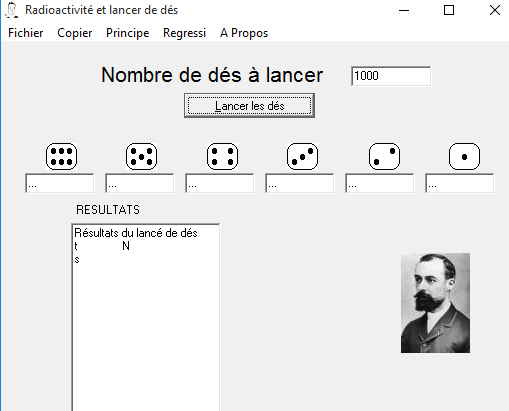 تمثل كل نواة بنرد، ونمثل ظهور الوجه 6 بحدوث تفكك لنواة واحدة.وكل ظهور للوجه 6 يقابل تفكك، فيحذف من المجموعة وهكذا بالتتالي. في مجالات زمنية متساوية نتحصل على الجدول التالي:هل تتحكم الصدفة في ظهور الوجه 6؟هل ظهور الوجه 6 يؤثر على نتيجة القطعة المجاورة لها؟هل لكل القطع الاحتمال نفسه لإعطاء الوجه 6؟ما هي حظوظ تفكك نواة ما؟مثل المنحى  لعدد النرود المتبقية بدلالة الزمن.ما نوع الدالة للمنحنى البياني الذي يمثل ظهور الوجه 6 لقطع النرد المتبقية بدلالة الزمن؟استخرج المعادلة التفاضلية الذي يمثل تطور .ثانوية العقيد عثمانالسنة الثالثة ثانويالسنة الثالثة ثانويالأستاذ: بوزيان زكرياءبطاقة التلميذبطاقة التلميذبطاقة التلميذبطاقة التلميذالتناقص الاشعاعيالتناقص الاشعاعيرقم: 05رقم: 0510987654321010002120191817161514131211